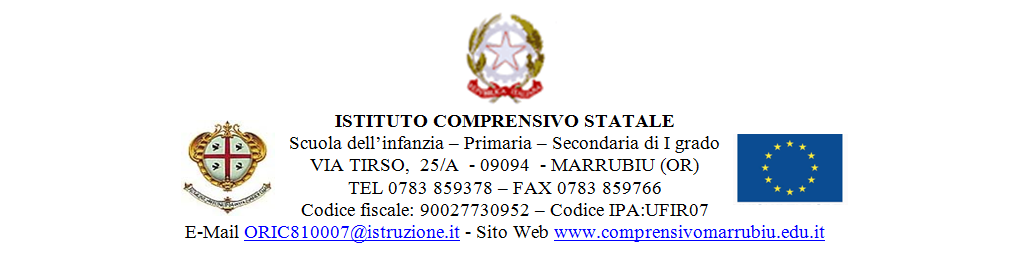 RIMODULAZIONE DELLA PROGETTAZIONE  SCUOLA INFANZIA – a.s. 2019/2020MODALITA’ DADScuola di ………………………………..Sezione …………………………………Docenti ………………………………. ProgrammazioneSi allegano  al registro  le seguenti /la seguente unità di apprendimento con le attività che si intendono effettuare sino alla fine dell’anno ( n.b.  è possibile anche strutturare un’unica uda per tutto il periodo della DAD)Modalità di comunicazione alle famiglie delle attività( indicare quali strumenti e modalità si utilizzano per una relazione individuale con famiglie degli  alunni non essendo praticabile a lungo termine la sola interazione con il rappresentante )Modalità di acquisizione degli elaboratiModalità di archiviazione degli elaboratiModalità di verifica e valutazione(scrivere solo  i parametri utilizzati che a mio parere dovrebbero essere piu che altro  partecipazione, interesse, e solo in via residuale  rispetto della consegna . Il tutto tenendo in considerazione la tenera età dei bambini e la disponibilità di strumentazioni)